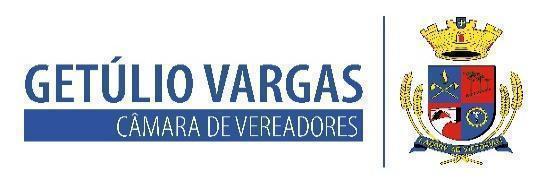 BOLETIM INFORMATIVO Nº. 041/2022Sessão Ordinária do dia 10 de novembro de 2022, às 18h30, realizada na sede do Poder Legislativo, na Sala das Sessões Engenheiro Firmino Girardello, sob a Presidência do Vereador Dinarte Afonso Tagliari Farias, secretariado pelo Vereador Domingo Borges de Oliveira, 1º Secretário, com presença dos Vereadores: Anderson Franklin da Silva, Aquiles Pessoa da Silva, Dianete Maria Rampazzo Dalla Costa, Ines Aparecida Borba, Jeferson Wilian Karpinski, Lisiane Brandalise e Nilso João Talgatti.  PROPOSIÇÕES EM PAUTAPedido de Providências nº 017/2022 de 07/11/2022 - Vereadora Dianete Maria Rampazzo Dalla Costa – Solicita que seja construído banheiros e colocados mais bancos e torneiras na parte externa do Ginásio Municipal Ataliba Flores.APROVADO POR UNANIMIDADEPedido de Providências nº 018/2022 de 08/11/2022 - Vereadora Ines Aparecida Borba – Solicita reparos na ponte localizada na Rua Reverendo Guilherme Doege, no Bairro São José.APROVADO POR UNANIMIDADEProjeto de Lei nº 134/2022 de 07/11/2022 - Executivo Municipal – Autoriza a criação de crédito especial de transposição de dotação orçamentária e dá outras providências. APROVADO POR UNANIMIDADEProjeto de Lei nº 135/2022 de 07/11/2022 - Executivo Municipal – Autoriza a criação de crédito especial de transposição de dotação orçamentária e dá outras providências.APROVADO POR UNANIMIDADEProjeto de Lei nº 136/2022 de 07/11/2022 - Executivo Municipal – Autoriza a criação de crédito especial de transposição de dotação orçamentária e dá outras providências.APROVADO POR UNANIMIDADEProjeto de Lei nº 137/2022 de 08/11/2022 - Executivo Municipal – Institui o Plano Local de Inovação e Tecnologia Educacional e dá outras providências. APROVADO POR UNANIMIDADECOMUNICADOS* A próxima Sessão acontece no dia 23 de novembro (excepcionalmente em uma quarta-feira) às 18h30min, na Sala das Sessões Engenheiro Firmino Girardello, na Câmara de Vereadores;* O atendimento na Casa acontece das 8h30 às 11h30, e das 13h30 às 17h, de segunda a sexta-feira;* O contato com o Poder Legislativo pode ser feito também por telefone através do número (54) 3341 3889, ou pelo e-mail: camaravereadoresgv@gmail.com;* As sessões são transmitidas ao vivo no canal de YouTube da Casa (Câmara de Vereadores de Getúlio Vargas). O link será disponibilizado momentos antes de cada transmissão nas redes sociais e no site da Câmara.Para mais informações acesse:getuliovargas.rs.leg.brGetúlio Vargas, 16 de novembro de 2022Dinarte Afonso Tagliari FariasPresidente 